Муниципальное бюджетное общеобразовательное учреждение «Кириковская средняя школа».РАБОЧАЯ ПРОГРАММАпо предмету «Изобразительное искусство» для учащихся 4 класса муниципального бюджетного общеобразовательного учреждения «Кириковская средняя  школа»Составил:              учитель высшей квалификационной категории Госсман Татьяна Николаевна.2019-2020 учебный год1.Пояснительная записка.    Рабочая программа по  предмету «Изобразительное искусство» составлена на основе федерального государственного образовательного стандарта начального общего образования, основной образовательной  программы начального общего образования муниципального бюджетного общеобразовательного учреждения «Кириковская средняя школа» № 71-од от 07.03.2019 (Примерные программы по учебным предметам. Начальная школа. В 2 ч., ч.1. – 4–е изд., перераб. – М.: «Просвещение», 2011 г. – 416 с. – (Стандарты второго поколения), в соответствии с учебным планом муниципального бюджетного общеобразовательного учреждения «Кириковская средняя школа» от 30 августа 2019 года на 2019-2020 учебный год, с учётом авторской программы авторской программы «Изобразительное искусство» Б.М.Неменского, В.Г.Горяева, Москва «Просвещение, 2015 г., программа рассчитана на пятидневную рабочую неделю и написана с учетом требований, установленных СанПиН.    Целью художественного воспитания и обучения в 4 классе является формирование представления о многообразии культур народов Земли и о единстве представлений народов о духовной красоте человека.     Содержание рабочей программы направлено на реализацию задач: - приобщение к искусству как духовному опыту поколений;- овладение способами художественной деятельности;- развитие индивидуальности, дарования и творческих способностей ребенка.     Рабочая программа построена так, чтобы дать школьникам ясные представления о системе взаимодействия искусства с жизнью.           Предусматривается широкое привлечение жизненного опыта детей, примеров из окружающей действительности. Работа на основе наблюдения и эстетического переживания окружающей реальности является важным условием освоения детьми программного материала.    Наряду с основной формой организации учебного процесса – уроком – проводятся экскурсии в краеведческие музеи; используются видеоматериалы о художественных музеях и картинных галереях.     Место предмета в учебном плане.     В учебном плане Кириковской средней школы  на изучение предмета «Изобразительное искусство» отводится 1 час в неделю. Всего на изучение программного материала отводится 34 часа. Рабочая программа по предмету «Изобразительное искусство» 4 класс разработана на основе учебно-методического комплекта «Школа России», а именно авторской программы Б. М. Неменского, В. Г. Гурова, Л. А. Неменской.     2. Планируемые результаты освоения предмета.    В результате изучения курса «Изобразительное искусство» в начальной школе должны быть достигнуты определенные результаты.    Личностные результаты отражаются в индивидуальных качественных свойствах учащихся, которые они должны приобрести в процессе освоения учебного предмета по программе «Изобразительное искусство»:- чувство гордости за культуру и искусство Родины, своего народа;- уважительное отношение к культуре и искусству других народов нашей страны и мира в целом;- понимание особой роли культуры и искусства в жизни общества и каждого отдельного человека;- сформированность эстетических чувств, художественно-творческого мышления, наблюдательности и фантазии;- сформированность эстетических потребностей (потребностей в общении с искусством, природой, потребностей в творческом отношении к окружающему миру, потребностей в самостоятельной практической творческой деятельности), ценностей и чувств;- развитие этических чувств, доброжелательности и эмоционально-нравственной отзывчивости, понимания и сопереживания чувствам других людей;- овладение навыками коллективной деятельности в процессе совместной творческой работы в команде одноклассников под руководством учителя;- умение сотрудничать с товарищами в процессе совместной деятельности, соотносить свою часть работы с общим замыслом;- умение обсуждать и анализировать собственную художественную деятельность и работу одноклассников с позиций творческих задач данной темы, с точки зрения содержания и средств его выражения.    Метапредметные результаты характеризуют уровень сформированности универсальных способностей учащихся, проявляющихся в познавательной и практической творческой деятельности:- освоение способов решения проблем творческого и поискового характера;- овладение умением творческого видения с позиций художника, т. е. умением сравнивать, анализировать, выделять главное, обобщать;- формирование умения понимать причины успеха/неуспеха учебной деятельности и способности конструктивно действовать даже в ситуациях неуспеха;- освоение начальных форм познавательной и личностной рефлексии;- овладение логическими действиями сравнения, анализа, синтеза, обобщения, классификации по родовидовым признакам;- овладение умением вести диалог, распределять функции и роли в процессе выполнения коллективной творческой работы;- использование средств информационных технологий для решения различных учебно-творческих задач в процессе поиска дополнительного изобразительного материала, выполнение творческих проектов, отдельных упражнений по живописи, графике, моделированию и т.д.;- умение планировать и грамотно осуществлять учебные действия в соответствии с поставленной задачей, находить варианты решения различных художественно-творческих задач;- умение рационально строить самостоятельную творческую деятельность, умение организовать место занятий;- осознанное стремление к освоению новых знаний и умений, к достижению более высоких и оригинальных творческих результатов.    Предметные результаты характеризуют опыт учащихся в художественно-творческой деятельности, который приобретается и закрепляется в процессе освоения учебного предмета:- сформированность первоначальных представлений о роли изобразительного искусства в жизни человека, его роли в духовно-нравственном развитии человека;-тсформированность основ художественной культуры, в том числе на материале художественной культуры родного края, эстетического отношения к миру; понимание красоты как ценности, потребности в художественном творчестве и в общении с искусством;- овладение практическими умениями и навыками в восприятии, анализе и оценке произведений искусства;- овладение элементарными практическими умениями и навыками в различных видах художественной деятельности (рисунке, живописи, скульптуре, художественном конструировании), а также в специфических формах художественной деятельности, базирующихся на ИКТ (цифровая фотография, видеозапись, элементы мультипликации и пр.);- знание видов художественной деятельности: изобразительной (живопись, графика, скульптура), конструктивной (дизайн и архитектура), декоративной (народные и прикладные виды искусства);- знание основных видов и жанров пространственно-визуальных искусств;- понимание образной природы искусства;- эстетическая оценка явлений природы, событий окружающего мира;- применение художественных умений, знаний и представлений в процессе выполнения художественно-творческих работ;- способность узнавать, воспринимать, описывать и эмоционально оценивать несколько великих произведений русского и мирового искусства;- умение обсуждать и анализировать произведения искусства, выражая суждения о содержании, сюжетах и выразительных средствах;- усвоение названий ведущих художественных музеев России и художественных музеев своего региона;- умение видеть проявления визуально-пространственных искусств в окружающей жизни: в доме, на улице, в театре, на празднике;- способность использовать в художественно-творческой деятельности различные художественные материалы и художественные техники;- способность передавать в художественно-творческой деятельности характер, эмоциональные состояния и свое отношение к природе, человеку, обществу;- умение компоновать на плоскости листа и в объеме задуманный художественный образ;- освоение умений применять в художественно-творческой деятельности основы цветоведения, основы графической грамоты;- овладение навыками моделирования из бумаги, лепки из пластилина, навыками изображения средствами аппликации и коллажа;- умение характеризовать и эстетически оценивать разнообразие и красоту природы различных регионов нашей страны;-умение рассуждать о многообразии представлений о красоте у народов мира, способности человека в самых разных природных условиях создавать свою самобытную художественную культуру;- изображение в творческих работах особенностей художественной культуры разных (знакомых по урокам) народов, передача особенностей понимания ими красоты природы, человека, народных традиций;- способность эстетически, эмоционально воспринимать красоту городов, сохранивших исторический облик, — свидетелей нашей истории;- умение приводить примеры произведений искусства, выражающих красоту мудрости и богатой духовной жизни, красоту внутреннего мира человека3. Содержание учебного предмета.4. Тематическое планирование с указанием часов на освоение каждой темы. 5. Список литературы, используемый при оформлении рабочей программы.Программа «Изобразительное искусство» для 1—4 классов общеобразовательных учреждений под редакцией и научным руководством Б.М. Неменского. Авторы: Л.А. Неменская, Е.И. Коротеева, Н.А. Горяева и др. УМК «Школа России» Издательство «Просвещение».Изобразительное искусство: 1-4 классы: методическое пособие/под редакцией Б. М. Неменского. М.: Просвещение, 2008.Изобразительное искусство и художественный труд в начальной школе: система преподавания уроков Изо в 1-4 классах по программе Б. М. Неменского/ авт.-сост. А. Г. Александрова, Н. В. Капустина. Волгоград: Учитель, 2007.СОГЛАСОВАНО: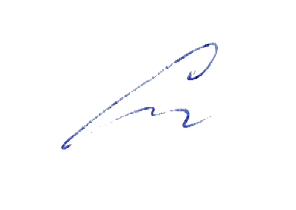 заместитель директора по учебно-воспитательной работе Сластихина Н.П._______«30» августа 2019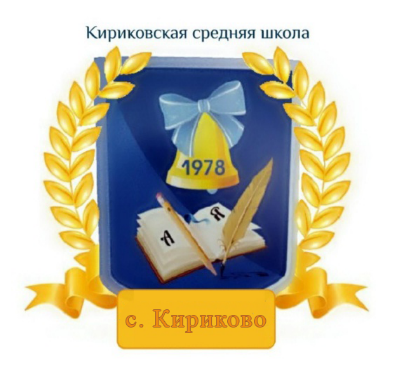 УТВЕРЖДАЮ: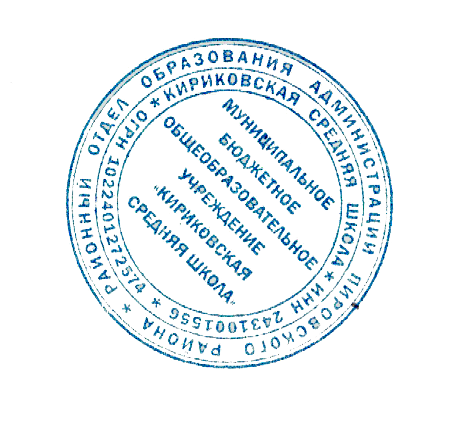 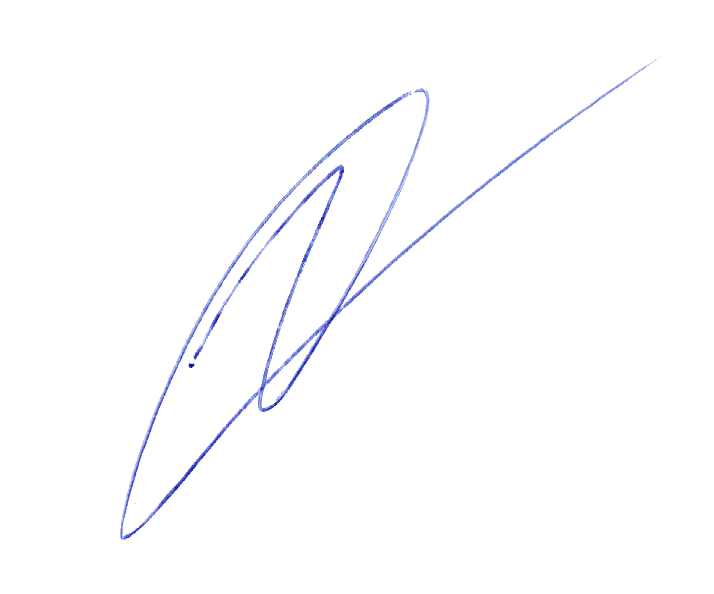 Директор муниципального бюджетного общеобразовательного учреждения «Кириковская средняя школа»_________Ивченко О.В.«30» августа 2019 года№п/пНаименование предметаКол-во часовТеорияПрактика1Рисование с натуры882Рисование на темы, по памяти и представлению18773Декоративная работа844№ п\пРаздел, тема урокаКол-во часовДата проведенияИстоки родного искусства -  8 ч.Истоки родного искусства -  8 ч.Истоки родного искусства -  8 ч.Истоки родного искусства -  8 ч.1. Пейзаж родной земли.102.092. Пейзаж родной земли.109.09 3.Деревня - деревянный мир116.094 .Деревня - деревянный мир123.095.Красота человека.130.096.Красота человека.107.107.Народные праздники (обобщение темы)114.108.Народные праздники (обобщение темы)111.11Древние города нашей земли - 7 ч.Древние города нашей земли - 7 ч.Древние города нашей земли - 7 ч.Древние города нашей земли - 7 ч.9.Родной угол.118.1110.Древние соборы125.1111.Города Русской земли102.1212.Древнерусские воины – защитники109.1213.Новгород, Псков, Владимир, Суздаль, Москва.116.1214.Узорочье теремов123.1215.Пир в теремных палатах (обобщение темы).113.01Каждый народ – художник - 11ч.Каждый народ – художник - 11ч.Каждый народ – художник - 11ч.Каждый народ – художник - 11ч.16.Страна  восходящего солнца. Образ художественной культуры Японии120.0117.Страна  восходящего солнца. Образ художественной культуры Японии127.0118.Страна  восходящего солнца. Образ художественной культуры Японии103.0219.Народы гор и  степей110.0220.Народы гор и  степей117.0221.Города в пустыне.124.0222.Древняя Эллада.102.0323.Древняя Эллада.109.0324.Европейские города Средневековья11116.0325.Европейские города Средневековья130.0326.Многообразие художественных культур в мире (обобщение темы).106.04Искусство объединяет народы - 8 ч.Искусство объединяет народы - 8 ч.Искусство объединяет народы - 8 ч.Искусство объединяет народы - 8 ч.27.Материнство.113.0428.Материнство.120.0429.Мудрость старости127.0430.Сопереживание.104.0531.Герои – защитники.111.0532.Герои – защитники.118.0533.Юность и надежды.125.0534.Искусство народов мира (обобщение темы)125.05